填  表  说  明一、本表适用于教师系列教学科研型教师职务晋升的申报。二、本表请用A4纸双面打印。九、师德师风和思想政治表现十、二级单位审查、推荐意见十一、评议意见工资号：8594工资号：8594北京交通大学专业技术岗位职务晋升聘用申报表北京交通大学专业技术岗位职务晋升聘用申报表北京交通大学专业技术岗位职务晋升聘用申报表北京交通大学专业技术岗位职务晋升聘用申报表单   位   名  称:单   位   名  称:电气工程学院姓            名:姓            名:曹君慈一   级   学  科:一   级   学  科:电气工程研   究   方  向:研   究   方  向:电机与电器现任专业技术职务:现任专业技术职务:副教授申   报   系  列:申   报   系  列:教师系列申报专业技术岗位:申报专业技术岗位:教授四级岗申报岗位设岗学科:申报岗位设岗学科:教授四级-电气工程/载运工具运用工程-电气工程学院学   科  分   类：学   科  分   类：理工类填表时间：2022年09月13日填表时间：2022年09月13日填表时间：2022年09月13日填表时间：2022年09月13日一、基本情况一、基本情况一、基本情况一、基本情况一、基本情况一、基本情况一、基本情况一、基本情况一、基本情况一、基本情况一、基本情况一、基本情况一、基本情况一、基本情况一、基本情况一、基本情况一、基本情况姓名姓名曹君慈曹君慈曹君慈性别男男出生年月出生年月出生年月1979-011979-011979-01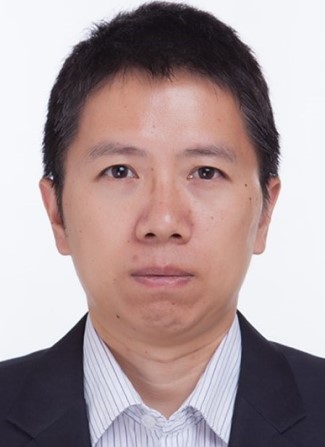 参加工作时间参加工作时间 2008-09 2008-09 2008-09来校工作时间来校工作时间来校工作时间2013-062013-062013-062013-062013-062013-06现任专业技术职务现任专业技术职务副教授副教授副教授现专业技术职务任职时间现专业技术职务任职时间现专业技术职务任职时间2013-112013-112013-112013-112013-112013-11现专业技术岗位现专业技术岗位副教授三级副教授三级副教授三级现专业技术岗位聘用时间现专业技术岗位聘用时间现专业技术岗位聘用时间2013-112013-112013-112013-112013-112013-11最后学历最后学历博士研究生博士研究生博士研究生现担（兼）任党政职务现担（兼）任党政职务现担（兼）任党政职务电机与电器研究所所长电机与电器研究所所长电机与电器研究所所长电机与电器研究所所长电机与电器研究所所长电机与电器研究所所长电机与电器研究所所长电机与电器研究所所长电机与电器研究所所长学历学位情况（从专科学历起填）起止年月起止年月学习单位学习单位学习单位专业专业专业取得学历取得学历取得学历取得学位取得学位取得学位时间取得学位时间学习方式（全日制/在职）学历学位情况（从专科学历起填）1997.09-- 2001.071997.09-- 2001.07哈尔滨理工大学哈尔滨理工大学哈尔滨理工大学电机电器及其控制电机电器及其控制电机电器及其控制本科本科本科学士学士2001.072001.07全日制学历学位情况（从专科学历起填）2001.09-- 2004.032001.09-- 2004.03哈尔滨理工大学哈尔滨理工大学哈尔滨理工大学电机电器及其控制电机电器及其控制电机电器及其控制研究生研究生研究生硕士硕士2004.032004.03全日制学历学位情况（从专科学历起填）2004.03-- 2008.072004.03-- 2008.07哈尔滨工业大学哈尔滨工业大学哈尔滨工业大学电机与电器电机与电器电机与电器研究生研究生研究生博士博士2008.072008.07全日制学历学位情况（从专科学历起填）备注： 备注： 备注： 备注： 备注： 备注： 备注： 备注： 备注： 备注： 备注： 备注： 备注： 备注： 备注： 备注： 近5年年度考核结果近5年年度考核结果近5年年度考核结果近5年年度考核结果2017年2017年2017年2018年2018年2018年2019年2019年2019年2020年2020年2021年2021年近5年年度考核结果近5年年度考核结果近5年年度考核结果近5年年度考核结果合格合格合格合格合格合格合格合格合格合格合格优秀优秀二、工作经历（含专业学习、培训、出国研修及实践锻炼经历）二、工作经历（含专业学习、培训、出国研修及实践锻炼经历）二、工作经历（含专业学习、培训、出国研修及实践锻炼经历）二、工作经历（含专业学习、培训、出国研修及实践锻炼经历）自何年月至何年月工作单位（学习、进修或实践单位）职务（学习或进修内容）2008-092009-10哈尔滨理工大学讲师2009-102013-05北京交通大学师资博士后2013-062013-10北京交通大学讲师2013-082014-08江苏省第六批科技镇长团（仪征团）大仪镇党委副书记、市交通运输局副局长2013-112022-08北京交通大学副教授2018-082019-08澳大利亚新南威尔士大学访问学者2020-032020-06教师发展中心教学能力培训2021-032021-03教师发展中心ISW培训2021-072021-07延安大学泽东干部学院“传承延安精神”党史学习教育培训班2021-072021-07教育部高等学校电气类专业教学指导委员会等2021年全国高等学校电气名师大讲堂三、任现职以来，人才培养方面的业绩成果三、任现职以来，人才培养方面的业绩成果三、任现职以来，人才培养方面的业绩成果三、任现职以来，人才培养方面的业绩成果三、任现职以来，人才培养方面的业绩成果三、任现职以来，人才培养方面的业绩成果三、任现职以来，人才培养方面的业绩成果三、任现职以来，人才培养方面的业绩成果（一）业绩综述（限填1000字以内）请从立德树人、人才培养方面详细阐述任现职以来的育人理念、创新方法、育人成效等，不要简单罗列数量（一）业绩综述（限填1000字以内）请从立德树人、人才培养方面详细阐述任现职以来的育人理念、创新方法、育人成效等，不要简单罗列数量（一）业绩综述（限填1000字以内）请从立德树人、人才培养方面详细阐述任现职以来的育人理念、创新方法、育人成效等，不要简单罗列数量（一）业绩综述（限填1000字以内）请从立德树人、人才培养方面详细阐述任现职以来的育人理念、创新方法、育人成效等，不要简单罗列数量（一）业绩综述（限填1000字以内）请从立德树人、人才培养方面详细阐述任现职以来的育人理念、创新方法、育人成效等，不要简单罗列数量（一）业绩综述（限填1000字以内）请从立德树人、人才培养方面详细阐述任现职以来的育人理念、创新方法、育人成效等，不要简单罗列数量（一）业绩综述（限填1000字以内）请从立德树人、人才培养方面详细阐述任现职以来的育人理念、创新方法、育人成效等，不要简单罗列数量（一）业绩综述（限填1000字以内）请从立德树人、人才培养方面详细阐述任现职以来的育人理念、创新方法、育人成效等，不要简单罗列数量在多年的教学过程中，注重学生的思维能力、创新能力和自主学习能力的培养，同时采用启发式教学、探究式教学等方式，提升学生参与教学的程度，加深学生课堂上对知识点的理解清晰度和记忆能力，关注学生的课堂表现，通过不同的知识点、科研实践经历、最新技术介绍等内容穿插活跃课堂气氛、调节课堂节奏。在多年的教学过程中，注重学生的思维能力、创新能力和自主学习能力的培养，同时采用启发式教学、探究式教学等方式，提升学生参与教学的程度，加深学生课堂上对知识点的理解清晰度和记忆能力，关注学生的课堂表现，通过不同的知识点、科研实践经历、最新技术介绍等内容穿插活跃课堂气氛、调节课堂节奏。在多年的教学过程中，注重学生的思维能力、创新能力和自主学习能力的培养，同时采用启发式教学、探究式教学等方式，提升学生参与教学的程度，加深学生课堂上对知识点的理解清晰度和记忆能力，关注学生的课堂表现，通过不同的知识点、科研实践经历、最新技术介绍等内容穿插活跃课堂气氛、调节课堂节奏。在多年的教学过程中，注重学生的思维能力、创新能力和自主学习能力的培养，同时采用启发式教学、探究式教学等方式，提升学生参与教学的程度，加深学生课堂上对知识点的理解清晰度和记忆能力，关注学生的课堂表现，通过不同的知识点、科研实践经历、最新技术介绍等内容穿插活跃课堂气氛、调节课堂节奏。在多年的教学过程中，注重学生的思维能力、创新能力和自主学习能力的培养，同时采用启发式教学、探究式教学等方式，提升学生参与教学的程度，加深学生课堂上对知识点的理解清晰度和记忆能力，关注学生的课堂表现，通过不同的知识点、科研实践经历、最新技术介绍等内容穿插活跃课堂气氛、调节课堂节奏。在多年的教学过程中，注重学生的思维能力、创新能力和自主学习能力的培养，同时采用启发式教学、探究式教学等方式，提升学生参与教学的程度，加深学生课堂上对知识点的理解清晰度和记忆能力，关注学生的课堂表现，通过不同的知识点、科研实践经历、最新技术介绍等内容穿插活跃课堂气氛、调节课堂节奏。在多年的教学过程中，注重学生的思维能力、创新能力和自主学习能力的培养，同时采用启发式教学、探究式教学等方式，提升学生参与教学的程度，加深学生课堂上对知识点的理解清晰度和记忆能力，关注学生的课堂表现，通过不同的知识点、科研实践经历、最新技术介绍等内容穿插活跃课堂气氛、调节课堂节奏。在多年的教学过程中，注重学生的思维能力、创新能力和自主学习能力的培养，同时采用启发式教学、探究式教学等方式，提升学生参与教学的程度，加深学生课堂上对知识点的理解清晰度和记忆能力，关注学生的课堂表现，通过不同的知识点、科研实践经历、最新技术介绍等内容穿插活跃课堂气氛、调节课堂节奏。（二）任现职近5年以来，课堂教学情况（二）任现职近5年以来，课堂教学情况（二）任现职近5年以来，课堂教学情况（二）任现职近5年以来，课堂教学情况（二）任现职近5年以来，课堂教学情况（二）任现职近5年以来，课堂教学情况（二）任现职近5年以来，课堂教学情况（二）任现职近5年以来，课堂教学情况1、讲授全日制本科生课程情况1、讲授全日制本科生课程情况1、讲授全日制本科生课程情况1、讲授全日制本科生课程情况1、讲授全日制本科生课程情况1、讲授全日制本科生课程情况1、讲授全日制本科生课程情况1、讲授全日制本科生课程情况学年学期课程名称课程号课程号学时数课程类别课程类别授课人数2017-2018-1电机学90L126Q90L126Q80.0本科生本科生392017-2018-2电机学90L126Q90L126Q40.0本科生本科生242019-2020-1特种电机90L313Q90L313Q32.0本科生本科生2019-2020-1电机学94L131Q94L131Q64.0本科生本科生452020-2021-1特种电机90L313Q90L313Q32.0本科生本科生202020-2021-1电机学94L131Q94L131Q64.0本科生本科生402020-2021-1电机及其控制方向专业实训94S158Q94S158Q16.0本科生本科生92021-2022-1特种电机90L313Q90L313Q32.0本科生本科生502021-2022-1电机学94L131Q94L131Q64.0本科生本科生452021-2022-1电机及其控制方向专业实训94S158Q94S158Q16.0本科生本科生102、讲授研究生课程情况（含全日制、非全日制课程）2、讲授研究生课程情况（含全日制、非全日制课程）2、讲授研究生课程情况（含全日制、非全日制课程）2、讲授研究生课程情况（含全日制、非全日制课程）2、讲授研究生课程情况（含全日制、非全日制课程）2、讲授研究生课程情况（含全日制、非全日制课程）2、讲授研究生课程情况（含全日制、非全日制课程）2、讲授研究生课程情况（含全日制、非全日制课程）学年学期课程名称课程号课程号学时数课程类别课程类别授课人数2017-2018-1现代电机理论与设计方法220073252200732532.0研究生研究生332019-2020-1现代电机理论与设计方法2200732522007325研究生研究生172020-2021-1现代电机理论与设计方法M507013BM507013B32.0研究生研究生172020-2021-1电机与电器专论M607006BM607006B8.0研究生研究生202021-2022-1现代电机理论与设计方法M507013BM507013B32.0研究生研究生102021-2022-1电机与电器专论M607006BM607006B8.0研究生研究生203、讲授其它课程情况3、讲授其它课程情况3、讲授其它课程情况3、讲授其它课程情况3、讲授其它课程情况3、讲授其它课程情况3、讲授其它课程情况3、讲授其它课程情况学年学期课程名称课程号课程号学时数折算学时课程类别授课人数2019-2020-2电气工程专业研究训练94S151Q94S151Q32.032.0本科生182020-2021-2电气工程专业研究训练94S151Q94S151Q32.032.0本科生182021-2022-2电气工程专业研究训练94S151Q94S151Q32.032.0本科生17备注（限50字以内）： 2018.8-2019.8 出国访问学者1年，未承担教学任务。备注（限50字以内）： 2018.8-2019.8 出国访问学者1年，未承担教学任务。备注（限50字以内）： 2018.8-2019.8 出国访问学者1年，未承担教学任务。备注（限50字以内）： 2018.8-2019.8 出国访问学者1年，未承担教学任务。备注（限50字以内）： 2018.8-2019.8 出国访问学者1年，未承担教学任务。备注（限50字以内）： 2018.8-2019.8 出国访问学者1年，未承担教学任务。备注（限50字以内）： 2018.8-2019.8 出国访问学者1年，未承担教学任务。备注（限50字以内）： 2018.8-2019.8 出国访问学者1年，未承担教学任务。审核意见审核意见审核意见审核意见审核意见审核意见审核意见审核意见本科生课程本科生课程本科生课程研究生课程研究生课程研究生课程研究生课程研究生课程讲授全日制本科生课程：共 4 门，合计 408 学时，年均 102 学时；讲授其它课程：共折算 96 学时，年均 24 学时。审核人（签字/盖章）：讲授全日制本科生课程：共 4 门，合计 408 学时，年均 102 学时；讲授其它课程：共折算 96 学时，年均 24 学时。审核人（签字/盖章）：讲授全日制本科生课程：共 4 门，合计 408 学时，年均 102 学时；讲授其它课程：共折算 96 学时，年均 24 学时。审核人（签字/盖章）：讲授研究生课程：共 2 门，合计 112 学时，年均 28   学时。审核人（签字/盖章）：讲授研究生课程：共 2 门，合计 112 学时，年均 28   学时。审核人（签字/盖章）：讲授研究生课程：共 2 门，合计 112 学时，年均 28   学时。审核人（签字/盖章）：讲授研究生课程：共 2 门，合计 112 学时，年均 28   学时。审核人（签字/盖章）：讲授研究生课程：共 2 门，合计 112 学时，年均 28   学时。审核人（签字/盖章）：（三）任现职以来，其它教学及人才培养工作情况承担教学建设与改革、人才培养情况（含发表教改论文、出版教材、承担教改项目及专业、课程等建设，以及指导学生、研究生等人才培养情况）：（三）任现职以来，其它教学及人才培养工作情况承担教学建设与改革、人才培养情况（含发表教改论文、出版教材、承担教改项目及专业、课程等建设，以及指导学生、研究生等人才培养情况）：（三）任现职以来，其它教学及人才培养工作情况承担教学建设与改革、人才培养情况（含发表教改论文、出版教材、承担教改项目及专业、课程等建设，以及指导学生、研究生等人才培养情况）：（三）任现职以来，其它教学及人才培养工作情况承担教学建设与改革、人才培养情况（含发表教改论文、出版教材、承担教改项目及专业、课程等建设，以及指导学生、研究生等人才培养情况）：（三）任现职以来，其它教学及人才培养工作情况承担教学建设与改革、人才培养情况（含发表教改论文、出版教材、承担教改项目及专业、课程等建设，以及指导学生、研究生等人才培养情况）：（三）任现职以来，其它教学及人才培养工作情况承担教学建设与改革、人才培养情况（含发表教改论文、出版教材、承担教改项目及专业、课程等建设，以及指导学生、研究生等人才培养情况）：（三）任现职以来，其它教学及人才培养工作情况承担教学建设与改革、人才培养情况（含发表教改论文、出版教材、承担教改项目及专业、课程等建设，以及指导学生、研究生等人才培养情况）：1、代表性教材（限填5项以内，备注一栏可介绍教材的影响力、获得出版资助情况、获奖情况等，限30字以内）1、代表性教材（限填5项以内，备注一栏可介绍教材的影响力、获得出版资助情况、获奖情况等，限30字以内）1、代表性教材（限填5项以内，备注一栏可介绍教材的影响力、获得出版资助情况、获奖情况等，限30字以内）1、代表性教材（限填5项以内，备注一栏可介绍教材的影响力、获得出版资助情况、获奖情况等，限30字以内）1、代表性教材（限填5项以内，备注一栏可介绍教材的影响力、获得出版资助情况、获奖情况等，限30字以内）1、代表性教材（限填5项以内，备注一栏可介绍教材的影响力、获得出版资助情况、获奖情况等，限30字以内）1、代表性教材（限填5项以内，备注一栏可介绍教材的影响力、获得出版资助情况、获奖情况等，限30字以内）出版教材名称出版社书号ISBN出版年月本人撰写字数/总字数（万字）主编、参编情况备注（教材的影响力、获得出版资助情况、获奖情况等，限30字以内）电机学机械工业出版社978-7-111-67607-22021-054/49.2参编“十三五” 国家重点出版物出版规划项目；

卓越工程能力培养与工程教育专业认证系列规划教材2、代表性教改论文（限填5项以内）2、代表性教改论文（限填5项以内）2、代表性教改论文（限填5项以内）2、代表性教改论文（限填5项以内）2、代表性教改论文（限填5项以内）2、代表性教改论文（限填5项以内）2、代表性教改论文（限填5项以内）教改论文刊物名称/刊号ISSN发表年月卷期、起止页码本人排名/总人数备注（限30字）信息化时代背景下电磁场理论课程教学改革初探聚焦“双一流”建设  推动研究生教育高质量发展——北京交通大学研究生教育研究与改革论文集（2018）978-7-5121-4099-82018-071(1):429-4334/4参编工程教育认证背景下电气工程及其自动化专业建设与持续改进提高人才培养质量 推进“双一流”建设 ——北京交通大学本科教学研究与改革论文集（2017）978-7-5121-3528-42018-041(1):185-1885/5参编3、承担教改项目（限填5项以内）3、承担教改项目（限填5项以内）3、承担教改项目（限填5项以内）3、承担教改项目（限填5项以内）3、承担教改项目（限填5项以内）3、承担教改项目（限填5项以内）3、承担教改项目（限填5项以内）项目名称项目名称项目来源项目来源起止时间本人排名/总人数结题情况《电机学》思政建设案例设计与实例《电机学》思政建设案例设计与实例北京交通大学北京交通大学2020-05-- 2021-051/9合格学科前沿进课堂，电气类专业本科生实践教育体系构建与实践学科前沿进课堂，电气类专业本科生实践教育体系构建与实践北京市教育委员会北京市教育委员会2019-11-- 2021-115/14合格4、专业、课程、平台建设及专业认证等情况（限填5项以内）4、专业、课程、平台建设及专业认证等情况（限填5项以内）4、专业、课程、平台建设及专业认证等情况（限填5项以内）4、专业、课程、平台建设及专业认证等情况（限填5项以内）4、专业、课程、平台建设及专业认证等情况（限填5项以内）4、专业、课程、平台建设及专业认证等情况（限填5项以内）4、专业、课程、平台建设及专业认证等情况（限填5项以内）4、专业、课程、平台建设及专业认证等情况（限填5项以内）4、专业、课程、平台建设及专业认证等情况（限填5项以内）4、专业、课程、平台建设及专业认证等情况（限填5项以内）4、专业、课程、平台建设及专业认证等情况（限填5项以内）4、专业、课程、平台建设及专业认证等情况（限填5项以内）4、专业、课程、平台建设及专业认证等情况（限填5项以内）内容内容成果（限50字）成果（限50字）成果（限50字）成果（限50字）成果（限50字）成果（限50字）成果（限50字）本人身份本人身份备注（限30字）备注（限30字）电机学电机学2020年获批国家级一流本科课程（线下），参与本科专业核心课程《电机学》课程的建设，排名第4。2020年获批国家级一流本科课程（线下），参与本科专业核心课程《电机学》课程的建设，排名第4。2020年获批国家级一流本科课程（线下），参与本科专业核心课程《电机学》课程的建设，排名第4。2020年获批国家级一流本科课程（线下），参与本科专业核心课程《电机学》课程的建设，排名第4。2020年获批国家级一流本科课程（线下），参与本科专业核心课程《电机学》课程的建设，排名第4。2020年获批国家级一流本科课程（线下），参与本科专业核心课程《电机学》课程的建设，排名第4。2020年获批国家级一流本科课程（线下），参与本科专业核心课程《电机学》课程的建设，排名第4。主讲教师主讲教师近五年讲授《电机学》312学时，在本项目中负责项目教学设计样例和PPT制作及26学时教案编写。近五年讲授《电机学》312学时，在本项目中负责项目教学设计样例和PPT制作及26学时教案编写。本科教学实验室建设项目本科教学实验室建设项目主持开展了《面向工程应用的现代电机及系统虚拟仿真实验平台建设》，完成了面向典型发电工程、电动工程的虚拟仿真系统，并具备课程教学实验无法开展的动态、短路、断路等电机类实验的能力。主持开展了《面向工程应用的现代电机及系统虚拟仿真实验平台建设》，完成了面向典型发电工程、电动工程的虚拟仿真系统，并具备课程教学实验无法开展的动态、短路、断路等电机类实验的能力。主持开展了《面向工程应用的现代电机及系统虚拟仿真实验平台建设》，完成了面向典型发电工程、电动工程的虚拟仿真系统，并具备课程教学实验无法开展的动态、短路、断路等电机类实验的能力。主持开展了《面向工程应用的现代电机及系统虚拟仿真实验平台建设》，完成了面向典型发电工程、电动工程的虚拟仿真系统，并具备课程教学实验无法开展的动态、短路、断路等电机类实验的能力。主持开展了《面向工程应用的现代电机及系统虚拟仿真实验平台建设》，完成了面向典型发电工程、电动工程的虚拟仿真系统，并具备课程教学实验无法开展的动态、短路、断路等电机类实验的能力。主持开展了《面向工程应用的现代电机及系统虚拟仿真实验平台建设》，完成了面向典型发电工程、电动工程的虚拟仿真系统，并具备课程教学实验无法开展的动态、短路、断路等电机类实验的能力。主持开展了《面向工程应用的现代电机及系统虚拟仿真实验平台建设》，完成了面向典型发电工程、电动工程的虚拟仿真系统，并具备课程教学实验无法开展的动态、短路、断路等电机类实验的能力。负责人负责人获得2021年甘肃省虚拟仿真实验教学一流课程获得2021年甘肃省虚拟仿真实验教学一流课程第四轮学科评估第四轮学科评估参与学院“电气工程”第四轮学科评估建设，2017年评估结果为“B”，主持的2项项目、1项科研获奖、1项专利许可写入成果中。参与学院“电气工程”第四轮学科评估建设，2017年评估结果为“B”，主持的2项项目、1项科研获奖、1项专利许可写入成果中。参与学院“电气工程”第四轮学科评估建设，2017年评估结果为“B”，主持的2项项目、1项科研获奖、1项专利许可写入成果中。参与学院“电气工程”第四轮学科评估建设，2017年评估结果为“B”，主持的2项项目、1项科研获奖、1项专利许可写入成果中。参与学院“电气工程”第四轮学科评估建设，2017年评估结果为“B”，主持的2项项目、1项科研获奖、1项专利许可写入成果中。参与学院“电气工程”第四轮学科评估建设，2017年评估结果为“B”，主持的2项项目、1项科研获奖、1项专利许可写入成果中。参与学院“电气工程”第四轮学科评估建设，2017年评估结果为“B”，主持的2项项目、1项科研获奖、1项专利许可写入成果中。骨干教师骨干教师以系所联系人身份参与了第四轮学科评估材料的撰写和整理工作。以系所联系人身份参与了第四轮学科评估材料的撰写和整理工作。电气工程及其自动化专业工程教育认证电气工程及其自动化专业工程教育认证参与本科电气工程及其自动化专业工程教育认证工作，通过教育部认证。参与本科电气工程及其自动化专业工程教育认证工作，通过教育部认证。参与本科电气工程及其自动化专业工程教育认证工作，通过教育部认证。参与本科电气工程及其自动化专业工程教育认证工作，通过教育部认证。参与本科电气工程及其自动化专业工程教育认证工作，通过教育部认证。参与本科电气工程及其自动化专业工程教育认证工作，通过教育部认证。参与本科电气工程及其自动化专业工程教育认证工作，通过教育部认证。骨干教师骨干教师本项目中负责4个部分的资料收集和整理，并负责每部分小节和统稿，协助学院完成专家意见的答复。本项目中负责4个部分的资料收集和整理，并负责每部分小节和统稿，协助学院完成专家意见的答复。5、教学奖励（教学成果奖、教学名师奖、教学团队奖、教学基本功竞赛奖等）（限填5项以内）5、教学奖励（教学成果奖、教学名师奖、教学团队奖、教学基本功竞赛奖等）（限填5项以内）5、教学奖励（教学成果奖、教学名师奖、教学团队奖、教学基本功竞赛奖等）（限填5项以内）5、教学奖励（教学成果奖、教学名师奖、教学团队奖、教学基本功竞赛奖等）（限填5项以内）5、教学奖励（教学成果奖、教学名师奖、教学团队奖、教学基本功竞赛奖等）（限填5项以内）5、教学奖励（教学成果奖、教学名师奖、教学团队奖、教学基本功竞赛奖等）（限填5项以内）5、教学奖励（教学成果奖、教学名师奖、教学团队奖、教学基本功竞赛奖等）（限填5项以内）5、教学奖励（教学成果奖、教学名师奖、教学团队奖、教学基本功竞赛奖等）（限填5项以内）5、教学奖励（教学成果奖、教学名师奖、教学团队奖、教学基本功竞赛奖等）（限填5项以内）5、教学奖励（教学成果奖、教学名师奖、教学团队奖、教学基本功竞赛奖等）（限填5项以内）5、教学奖励（教学成果奖、教学名师奖、教学团队奖、教学基本功竞赛奖等）（限填5项以内）5、教学奖励（教学成果奖、教学名师奖、教学团队奖、教学基本功竞赛奖等）（限填5项以内）5、教学奖励（教学成果奖、教学名师奖、教学团队奖、教学基本功竞赛奖等）（限填5项以内）奖励名称/荣誉称号奖励名称/荣誉称号奖励名称/荣誉称号奖励名称/荣誉称号颁奖单位颁奖单位颁奖单位获奖项目名称获奖项目名称获奖项目名称获奖项目名称获奖时间本人排名/总人数2021年北京市高等教育教学成果奖二等奖2021年北京市高等教育教学成果奖二等奖2021年北京市高等教育教学成果奖二等奖2021年北京市高等教育教学成果奖二等奖北京市教委北京市教委北京市教委深度科教融合，面向能源交通的电气工程本科生创新能力培养体系构建与实践深度科教融合，面向能源交通的电气工程本科生创新能力培养体系构建与实践深度科教融合，面向能源交通的电气工程本科生创新能力培养体系构建与实践深度科教融合，面向能源交通的电气工程本科生创新能力培养体系构建与实践2022-063/15校本科教学成果一等奖校本科教学成果一等奖校本科教学成果一等奖校本科教学成果一等奖北京交通大学北京交通大学北京交通大学基于OBE理念的电机学优质本科课程建设基于OBE理念的电机学优质本科课程建设基于OBE理念的电机学优质本科课程建设基于OBE理念的电机学优质本科课程建设2021-073/5校级研究生教育成果一等奖校级研究生教育成果一等奖校级研究生教育成果一等奖校级研究生教育成果一等奖北京交通大学北京交通大学北京交通大学求实创新，明知笃行，电气工程专业学位工程硕士培养体系建设与实践求实创新，明知笃行，电气工程专业学位工程硕士培养体系建设与实践求实创新，明知笃行，电气工程专业学位工程硕士培养体系建设与实践求实创新，明知笃行，电气工程专业学位工程硕士培养体系建设与实践2020-098/15校级研究生教育成果二等奖校级研究生教育成果二等奖校级研究生教育成果二等奖校级研究生教育成果二等奖北京交通大学北京交通大学北京交通大学信息化背景下的 “电磁场理论”教学改革与课程建设信息化背景下的 “电磁场理论”教学改革与课程建设信息化背景下的 “电磁场理论”教学改革与课程建设信息化背景下的 “电磁场理论”教学改革与课程建设2021-074/46、指导学生生产实习/就业/创新创业/社会实践/社团活动/竞赛展演/其他社会工作等情况（限填5项以内）6、指导学生生产实习/就业/创新创业/社会实践/社团活动/竞赛展演/其他社会工作等情况（限填5项以内）6、指导学生生产实习/就业/创新创业/社会实践/社团活动/竞赛展演/其他社会工作等情况（限填5项以内）6、指导学生生产实习/就业/创新创业/社会实践/社团活动/竞赛展演/其他社会工作等情况（限填5项以内）6、指导学生生产实习/就业/创新创业/社会实践/社团活动/竞赛展演/其他社会工作等情况（限填5项以内）6、指导学生生产实习/就业/创新创业/社会实践/社团活动/竞赛展演/其他社会工作等情况（限填5项以内）6、指导学生生产实习/就业/创新创业/社会实践/社团活动/竞赛展演/其他社会工作等情况（限填5项以内）6、指导学生生产实习/就业/创新创业/社会实践/社团活动/竞赛展演/其他社会工作等情况（限填5项以内）6、指导学生生产实习/就业/创新创业/社会实践/社团活动/竞赛展演/其他社会工作等情况（限填5项以内）6、指导学生生产实习/就业/创新创业/社会实践/社团活动/竞赛展演/其他社会工作等情况（限填5项以内）6、指导学生生产实习/就业/创新创业/社会实践/社团活动/竞赛展演/其他社会工作等情况（限填5项以内）6、指导学生生产实习/就业/创新创业/社会实践/社团活动/竞赛展演/其他社会工作等情况（限填5项以内）6、指导学生生产实习/就业/创新创业/社会实践/社团活动/竞赛展演/其他社会工作等情况（限填5项以内）类型/名称类型/名称类型/名称时间时间时间指导人数指导人数指导人数指导人数效果（限50字）效果（限50字）效果（限50字）生产实习生产实习生产实习2014.07-2014.072014.07-2014.072014.07-2014.0729292929全部合格全部合格全部合格7、指导研究生和本科毕业设计（论文）（以学校教学管理部门备案为准）7、指导研究生和本科毕业设计（论文）（以学校教学管理部门备案为准）7、指导研究生和本科毕业设计（论文）（以学校教学管理部门备案为准）7、指导研究生和本科毕业设计（论文）（以学校教学管理部门备案为准）7、指导研究生和本科毕业设计（论文）（以学校教学管理部门备案为准）7、指导研究生和本科毕业设计（论文）（以学校教学管理部门备案为准）7、指导研究生和本科毕业设计（论文）（以学校教学管理部门备案为准）7、指导研究生和本科毕业设计（论文）（以学校教学管理部门备案为准）7、指导研究生和本科毕业设计（论文）（以学校教学管理部门备案为准）7、指导研究生和本科毕业设计（论文）（以学校教学管理部门备案为准）7、指导研究生和本科毕业设计（论文）（以学校教学管理部门备案为准）7、指导研究生和本科毕业设计（论文）（以学校教学管理部门备案为准）7、指导研究生和本科毕业设计（论文）（以学校教学管理部门备案为准）指导硕士/博士研究生人数其中已毕业硕士/博士人数其中已毕业硕士/博士人数其中已毕业硕士/博士人数其中已毕业硕士/博士人数是否已完整带出一届研究生毕业生是否已完整带出一届研究生毕业生是否已完整带出一届研究生毕业生指导本科毕业设计（论文）人数指导本科毕业设计（论文）人数指导本科毕业设计（论文）人数指导效果（限50字）指导效果（限50字）指导硕士：15；指导博士1人10101010是是是151515闫华荣获2021-2022学年校级优秀硕士学位论文；荣获学院2018届本科生毕业设计（论文）优秀指导教师闫华荣获2021-2022学年校级优秀硕士学位论文；荣获学院2018届本科生毕业设计（论文）优秀指导教师备注：指导博士：刘小可[21117001]备注：指导博士：刘小可[21117001]备注：指导博士：刘小可[21117001]备注：指导博士：刘小可[21117001]备注：指导博士：刘小可[21117001]备注：指导博士：刘小可[21117001]备注：指导博士：刘小可[21117001]备注：指导博士：刘小可[21117001]备注：指导博士：刘小可[21117001]备注：指导博士：刘小可[21117001]备注：指导博士：刘小可[21117001]备注：指导博士：刘小可[21117001]备注：指导博士：刘小可[21117001]8、担任兼职辅导员、班主任等学生工作经历，以及支教、扶贫、参加孔子学院及国际组织援外交流情况8、担任兼职辅导员、班主任等学生工作经历，以及支教、扶贫、参加孔子学院及国际组织援外交流情况8、担任兼职辅导员、班主任等学生工作经历，以及支教、扶贫、参加孔子学院及国际组织援外交流情况8、担任兼职辅导员、班主任等学生工作经历，以及支教、扶贫、参加孔子学院及国际组织援外交流情况8、担任兼职辅导员、班主任等学生工作经历，以及支教、扶贫、参加孔子学院及国际组织援外交流情况8、担任兼职辅导员、班主任等学生工作经历，以及支教、扶贫、参加孔子学院及国际组织援外交流情况8、担任兼职辅导员、班主任等学生工作经历，以及支教、扶贫、参加孔子学院及国际组织援外交流情况8、担任兼职辅导员、班主任等学生工作经历，以及支教、扶贫、参加孔子学院及国际组织援外交流情况8、担任兼职辅导员、班主任等学生工作经历，以及支教、扶贫、参加孔子学院及国际组织援外交流情况8、担任兼职辅导员、班主任等学生工作经历，以及支教、扶贫、参加孔子学院及国际组织援外交流情况8、担任兼职辅导员、班主任等学生工作经历，以及支教、扶贫、参加孔子学院及国际组织援外交流情况8、担任兼职辅导员、班主任等学生工作经历，以及支教、扶贫、参加孔子学院及国际组织援外交流情况8、担任兼职辅导员、班主任等学生工作经历，以及支教、扶贫、参加孔子学院及国际组织援外交流情况起止时间担任职务担任职务担任职务担任职务工作内容工作内容工作内容考核结果考核结果考核结果成效（限30字）成效（限30字）2012-09-2016-07班主任班主任班主任班主任电气工程学院本科生1203班班主任电气工程学院本科生1203班班主任电气工程学院本科生1203班班主任合格合格合格获得多项院、校级奖励获得多项院、校级奖励以上1-8项审核意见以上1-8项审核意见以上1-8项审核意见以上1-8项审核意见以上1-8项审核意见以上1-8项审核意见以上1-8项审核意见以上1-8项审核意见以上1-8项审核意见以上1-8项审核意见以上1-8项审核意见以上1-8项审核意见以上1-8项审核意见本科教学及人才培养情况本科教学及人才培养情况本科教学及人才培养情况本科教学及人才培养情况本科教学及人才培养情况本科教学及人才培养情况研究生教学及人才培养情况研究生教学及人才培养情况研究生教学及人才培养情况研究生教学及人才培养情况研究生教学及人才培养情况研究生教学及人才培养情况研究生教学及人才培养情况审核意见：（经审核，以上情况是否属实）审核人（签字/盖章）：审核意见：（经审核，以上情况是否属实）审核人（签字/盖章）：审核意见：（经审核，以上情况是否属实）审核人（签字/盖章）：审核意见：（经审核，以上情况是否属实）审核人（签字/盖章）：审核意见：（经审核，以上情况是否属实）审核人（签字/盖章）：审核意见：（经审核，以上情况是否属实）审核人（签字/盖章）：审核意见：（经审核，以上情况是否属实）审核人（签字/盖章）：审核意见：（经审核，以上情况是否属实）审核人（签字/盖章）：审核意见：（经审核，以上情况是否属实）审核人（签字/盖章）：审核意见：（经审核，以上情况是否属实）审核人（签字/盖章）：审核意见：（经审核，以上情况是否属实）审核人（签字/盖章）：审核意见：（经审核，以上情况是否属实）审核人（签字/盖章）：审核意见：（经审核，以上情况是否属实）审核人（签字/盖章）：四、任现职以来，科学研究方面的业绩成果（一）业绩综述（限填1000字以内）结合本人研究领域，综述任现职以来在科学研究方面的业绩贡献，并重点阐述代表性成果的价值、影响。1、多物理场协同优化的超高效电机轻量化设计技术及应用（二）任现职以来，在本领域发表的代表性学术论著（此处请勿填写教改论文和教材）（二）任现职以来，在本领域发表的代表性学术论著（此处请勿填写教改论文和教材）（二）任现职以来，在本领域发表的代表性学术论著（此处请勿填写教改论文和教材）（二）任现职以来，在本领域发表的代表性学术论著（此处请勿填写教改论文和教材）（二）任现职以来，在本领域发表的代表性学术论著（此处请勿填写教改论文和教材）（二）任现职以来，在本领域发表的代表性学术论著（此处请勿填写教改论文和教材）（二）任现职以来，在本领域发表的代表性学术论著（此处请勿填写教改论文和教材）（二）任现职以来，在本领域发表的代表性学术论著（此处请勿填写教改论文和教材）（二）任现职以来，在本领域发表的代表性学术论著（此处请勿填写教改论文和教材）（二）任现职以来，在本领域发表的代表性学术论著（此处请勿填写教改论文和教材）（二）任现职以来，在本领域发表的代表性学术论著（此处请勿填写教改论文和教材）（二）任现职以来，在本领域发表的代表性学术论著（此处请勿填写教改论文和教材）（二）任现职以来，在本领域发表的代表性学术论著（此处请勿填写教改论文和教材）1、代表性学术论文（限填5篇以内）1、代表性学术论文（限填5篇以内）1、代表性学术论文（限填5篇以内）1、代表性学术论文（限填5篇以内）1、代表性学术论文（限填5篇以内）1、代表性学术论文（限填5篇以内）1、代表性学术论文（限填5篇以内）1、代表性学术论文（限填5篇以内）1、代表性学术论文（限填5篇以内）1、代表性学术论文（限填5篇以内）1、代表性学术论文（限填5篇以内）1、代表性学术论文（限填5篇以内）1、代表性学术论文（限填5篇以内）序号论文题目期刊名及刊号/会议名称发表年月，卷期：起始-结束页 发表年月，卷期：起始-结束页 论文所有作者(按发表顺序填写)论文所有作者(按发表顺序填写)本人署名情况本人署名情况科研系统论文编码或检索号科研系统论文编码或检索号关于论文水平、价值和影响力的有关说明（50字以内）审核人签字1不同磁极拓扑结构的轴向磁通永磁同步电机传热的研究电机与控制学报,1007-449X2022-05,26(5):26-362022-05,26(5):26-36曹君慈,周柏宇,李栋,贾博,李伟力曹君慈,周柏宇,李栋,贾博,李伟力一作一作B0222E0226B0222E0226高水平期刊，提出了新的磁极和周径向冷却结构，申请的发明专利已经公开进入实审阶段。2不同通风结构下高铁异步牵引电机温度场分析电机与控制学报,1007-449X2022-02,26(2):72-812022-02,26(2):72-81曹君慈,闫华,李栋,王宇,李伟力曹君慈,闫华,李栋,王宇,李伟力一作一作B0222E0225B0222E0225高水平期刊，提出了新的强迫通风结构，使得定子绕组温度降低5%以上，已经在相关企业生产的电机中开展验证。3Influence of the Variable Cross-Section Stator Ventilation Structure on the Temperature of an Induction MotorEnergies,1996-10732021-09,14(17):52492021-09,14(17):5249曹君慈,闫华,李栋,王宇,李伟力曹君慈,闫华,李栋,王宇,李伟力一作一作B0221E0161B0221E0161高水平期刊，提出的新型变截面通风结构有效降低电机关键部件温度，同时使得电机轴向温度分布更加均匀，获得发明专利授权。4Research on Multi-Physical Fields of High-Power PMSM/G Used for FESS During the Process of Controllable Charging and Uncontrollable DischargingIEEE Transactions on Energy Conversion,0885-89692020-03,1(35):454-4612020-03,1(35):454-461李伟力,吴志刚,汤昊岳,李栋,曹君慈李伟力,吴志刚,汤昊岳,李栋,曹君慈通讯作者通讯作者B0220E0343B0220E0343权威期刊，针对发电/电动机开展的多物理场优化研究，为该类型电机设计性能均衡设计提供了新的思路和方法。5导磁导电复合笼条转子感应电动机性能计算电机与控制学报,1007-449X2015-06,19(6):27-342015-06,19(6):27-34曹君慈,李伟力,钱荣超曹君慈,李伟力,钱荣超一作一作B0215E0089B0215E0089高水平期刊，提出新型复合转子结构提升了电机性能，获得发明专利并已许可企业使用，为企业开辟了新的市场，创造巨大的经济效益。2、代表性著作（限填5部以内）2、代表性著作（限填5部以内）2、代表性著作（限填5部以内）2、代表性著作（限填5部以内）2、代表性著作（限填5部以内）2、代表性著作（限填5部以内）2、代表性著作（限填5部以内）2、代表性著作（限填5部以内）2、代表性著作（限填5部以内）2、代表性著作（限填5部以内）2、代表性著作（限填5部以内）2、代表性著作（限填5部以内）2、代表性著作（限填5部以内）序号著作名称出版社/书号ISBN出版年月著作类型本人署名情况总发行量/出版次数总发行量/出版次数本人撰写字数/总字数（万字）本人撰写字数/总字数（万字）关于著作水平、影响力的有关说明（50字以内）关于著作水平、影响力的有关说明（50字以内）审核人签字1电机学机械工业出版社/97871116760722021-08编著第二合著者5000/25000/24/49.24/49.2备注（限50字以内）：任职以来共计发表SCI论文16篇，EI期刊论文10篇，会议论文8篇。备注（限50字以内）：任职以来共计发表SCI论文16篇，EI期刊论文10篇，会议论文8篇。备注（限50字以内）：任职以来共计发表SCI论文16篇，EI期刊论文10篇，会议论文8篇。备注（限50字以内）：任职以来共计发表SCI论文16篇，EI期刊论文10篇，会议论文8篇。备注（限50字以内）：任职以来共计发表SCI论文16篇，EI期刊论文10篇，会议论文8篇。备注（限50字以内）：任职以来共计发表SCI论文16篇，EI期刊论文10篇，会议论文8篇。备注（限50字以内）：任职以来共计发表SCI论文16篇，EI期刊论文10篇，会议论文8篇。备注（限50字以内）：任职以来共计发表SCI论文16篇，EI期刊论文10篇，会议论文8篇。备注（限50字以内）：任职以来共计发表SCI论文16篇，EI期刊论文10篇，会议论文8篇。备注（限50字以内）：任职以来共计发表SCI论文16篇，EI期刊论文10篇，会议论文8篇。备注（限50字以内）：任职以来共计发表SCI论文16篇，EI期刊论文10篇，会议论文8篇。备注（限50字以内）：任职以来共计发表SCI论文16篇，EI期刊论文10篇，会议论文8篇。备注（限50字以内）：任职以来共计发表SCI论文16篇，EI期刊论文10篇，会议论文8篇。（三）任现职以来承担主要科研项目情况（限填5项以内，此处请勿填写教改项目）（三）任现职以来承担主要科研项目情况（限填5项以内，此处请勿填写教改项目）（三）任现职以来承担主要科研项目情况（限填5项以内，此处请勿填写教改项目）（三）任现职以来承担主要科研项目情况（限填5项以内，此处请勿填写教改项目）（三）任现职以来承担主要科研项目情况（限填5项以内，此处请勿填写教改项目）（三）任现职以来承担主要科研项目情况（限填5项以内，此处请勿填写教改项目）（三）任现职以来承担主要科研项目情况（限填5项以内，此处请勿填写教改项目）（三）任现职以来承担主要科研项目情况（限填5项以内，此处请勿填写教改项目）（三）任现职以来承担主要科研项目情况（限填5项以内，此处请勿填写教改项目）（三）任现职以来承担主要科研项目情况（限填5项以内，此处请勿填写教改项目）（三）任现职以来承担主要科研项目情况（限填5项以内，此处请勿填写教改项目）（三）任现职以来承担主要科研项目情况（限填5项以内，此处请勿填写教改项目）注: ①项目编号为科研院、社科处项目编号②“项目类别”栏中，纵向项目填写“重大项目、重点项目、一般/面上项目、青年项目”等并注明是“项目”、“课题”或“子课题”等（填写格式如：重大项目、重点项目、重大项目-课题、重大项目-子课题等），横向项目填写“横向项目”。③请勿填写基本科研业务费项目。注: ①项目编号为科研院、社科处项目编号②“项目类别”栏中，纵向项目填写“重大项目、重点项目、一般/面上项目、青年项目”等并注明是“项目”、“课题”或“子课题”等（填写格式如：重大项目、重点项目、重大项目-课题、重大项目-子课题等），横向项目填写“横向项目”。③请勿填写基本科研业务费项目。注: ①项目编号为科研院、社科处项目编号②“项目类别”栏中，纵向项目填写“重大项目、重点项目、一般/面上项目、青年项目”等并注明是“项目”、“课题”或“子课题”等（填写格式如：重大项目、重点项目、重大项目-课题、重大项目-子课题等），横向项目填写“横向项目”。③请勿填写基本科研业务费项目。注: ①项目编号为科研院、社科处项目编号②“项目类别”栏中，纵向项目填写“重大项目、重点项目、一般/面上项目、青年项目”等并注明是“项目”、“课题”或“子课题”等（填写格式如：重大项目、重点项目、重大项目-课题、重大项目-子课题等），横向项目填写“横向项目”。③请勿填写基本科研业务费项目。注: ①项目编号为科研院、社科处项目编号②“项目类别”栏中，纵向项目填写“重大项目、重点项目、一般/面上项目、青年项目”等并注明是“项目”、“课题”或“子课题”等（填写格式如：重大项目、重点项目、重大项目-课题、重大项目-子课题等），横向项目填写“横向项目”。③请勿填写基本科研业务费项目。注: ①项目编号为科研院、社科处项目编号②“项目类别”栏中，纵向项目填写“重大项目、重点项目、一般/面上项目、青年项目”等并注明是“项目”、“课题”或“子课题”等（填写格式如：重大项目、重点项目、重大项目-课题、重大项目-子课题等），横向项目填写“横向项目”。③请勿填写基本科研业务费项目。注: ①项目编号为科研院、社科处项目编号②“项目类别”栏中，纵向项目填写“重大项目、重点项目、一般/面上项目、青年项目”等并注明是“项目”、“课题”或“子课题”等（填写格式如：重大项目、重点项目、重大项目-课题、重大项目-子课题等），横向项目填写“横向项目”。③请勿填写基本科研业务费项目。注: ①项目编号为科研院、社科处项目编号②“项目类别”栏中，纵向项目填写“重大项目、重点项目、一般/面上项目、青年项目”等并注明是“项目”、“课题”或“子课题”等（填写格式如：重大项目、重点项目、重大项目-课题、重大项目-子课题等），横向项目填写“横向项目”。③请勿填写基本科研业务费项目。注: ①项目编号为科研院、社科处项目编号②“项目类别”栏中，纵向项目填写“重大项目、重点项目、一般/面上项目、青年项目”等并注明是“项目”、“课题”或“子课题”等（填写格式如：重大项目、重点项目、重大项目-课题、重大项目-子课题等），横向项目填写“横向项目”。③请勿填写基本科研业务费项目。注: ①项目编号为科研院、社科处项目编号②“项目类别”栏中，纵向项目填写“重大项目、重点项目、一般/面上项目、青年项目”等并注明是“项目”、“课题”或“子课题”等（填写格式如：重大项目、重点项目、重大项目-课题、重大项目-子课题等），横向项目填写“横向项目”。③请勿填写基本科研业务费项目。注: ①项目编号为科研院、社科处项目编号②“项目类别”栏中，纵向项目填写“重大项目、重点项目、一般/面上项目、青年项目”等并注明是“项目”、“课题”或“子课题”等（填写格式如：重大项目、重点项目、重大项目-课题、重大项目-子课题等），横向项目填写“横向项目”。③请勿填写基本科研业务费项目。注: ①项目编号为科研院、社科处项目编号②“项目类别”栏中，纵向项目填写“重大项目、重点项目、一般/面上项目、青年项目”等并注明是“项目”、“课题”或“子课题”等（填写格式如：重大项目、重点项目、重大项目-课题、重大项目-子课题等），横向项目填写“横向项目”。③请勿填写基本科研业务费项目。项目编号项目来源项目类别项目名称计划开始时间计划完成时间项目负责人合同经费（万元）实到经费（万元）本人排名/总人数项目状态审核人签字E15A300020国家自然科学基金“面上”面上项目高速动车组新型轻量化异步牵引电机全空间热交换机理的研究2016-01 2019-12 曹君慈68.068.01/8已结E16E300020北京市自然基金“面上”面上项目新型轻量化异步牵引电机立体式高效换热机理的研究2016-01 2017-12 曹君慈18.018.01/6在研E18L00720自然科学横向项目横向项目涡流制动的控制、磁热联合仿真与双重优化研究2018-08 2018-12 曹君慈45.045.01/9已结E21GY00020红果园(横)横向项目高速飞行列车电磁力特性研究2020-11 2023-06 曹君慈20.020.01/8在研E22B0900031国家（工信部等）专项重点项目（课题）2021年高功率高效电驱动总成系统开发及产业化项目—分项12022-02 2024-02 李伟力285.0142.54/13在研备注（限50字以内）：任现职以来主持项目17项，合同金额458.8万元，参与项目56项，合同金额6220.37万元。备注（限50字以内）：任现职以来主持项目17项，合同金额458.8万元，参与项目56项，合同金额6220.37万元。备注（限50字以内）：任现职以来主持项目17项，合同金额458.8万元，参与项目56项，合同金额6220.37万元。备注（限50字以内）：任现职以来主持项目17项，合同金额458.8万元，参与项目56项，合同金额6220.37万元。备注（限50字以内）：任现职以来主持项目17项，合同金额458.8万元，参与项目56项，合同金额6220.37万元。备注（限50字以内）：任现职以来主持项目17项，合同金额458.8万元，参与项目56项，合同金额6220.37万元。备注（限50字以内）：任现职以来主持项目17项，合同金额458.8万元，参与项目56项，合同金额6220.37万元。备注（限50字以内）：任现职以来主持项目17项，合同金额458.8万元，参与项目56项，合同金额6220.37万元。备注（限50字以内）：任现职以来主持项目17项，合同金额458.8万元，参与项目56项，合同金额6220.37万元。备注（限50字以内）：任现职以来主持项目17项，合同金额458.8万元，参与项目56项，合同金额6220.37万元。备注（限50字以内）：任现职以来主持项目17项，合同金额458.8万元，参与项目56项，合同金额6220.37万元。备注（限50字以内）：任现职以来主持项目17项，合同金额458.8万元，参与项目56项，合同金额6220.37万元。（四）成果应用情况（四）成果应用情况（四）成果应用情况（四）成果应用情况（四）成果应用情况（四）成果应用情况（四）成果应用情况（四）成果应用情况（四）成果应用情况（四）成果应用情况（四）成果应用情况（四）成果应用情况（四）成果应用情况（四）成果应用情况（四）成果应用情况（四）成果应用情况（四）成果应用情况（四）成果应用情况（四）成果应用情况（四）成果应用情况（四）成果应用情况（四）成果应用情况1、专利实施转化项目（限填5项以内，指转化项目成果中含专利的项目）1、专利实施转化项目（限填5项以内，指转化项目成果中含专利的项目）1、专利实施转化项目（限填5项以内，指转化项目成果中含专利的项目）1、专利实施转化项目（限填5项以内，指转化项目成果中含专利的项目）1、专利实施转化项目（限填5项以内，指转化项目成果中含专利的项目）1、专利实施转化项目（限填5项以内，指转化项目成果中含专利的项目）1、专利实施转化项目（限填5项以内，指转化项目成果中含专利的项目）1、专利实施转化项目（限填5项以内，指转化项目成果中含专利的项目）1、专利实施转化项目（限填5项以内，指转化项目成果中含专利的项目）1、专利实施转化项目（限填5项以内，指转化项目成果中含专利的项目）1、专利实施转化项目（限填5项以内，指转化项目成果中含专利的项目）1、专利实施转化项目（限填5项以内，指转化项目成果中含专利的项目）1、专利实施转化项目（限填5项以内，指转化项目成果中含专利的项目）1、专利实施转化项目（限填5项以内，指转化项目成果中含专利的项目）1、专利实施转化项目（限填5项以内，指转化项目成果中含专利的项目）1、专利实施转化项目（限填5项以内，指转化项目成果中含专利的项目）1、专利实施转化项目（限填5项以内，指转化项目成果中含专利的项目）1、专利实施转化项目（限填5项以内，指转化项目成果中含专利的项目）1、专利实施转化项目（限填5项以内，指转化项目成果中含专利的项目）1、专利实施转化项目（限填5项以内，指转化项目成果中含专利的项目）1、专利实施转化项目（限填5项以内，指转化项目成果中含专利的项目）1、专利实施转化项目（限填5项以内，指转化项目成果中含专利的项目）转化项目名称转化项目名称项目编号项目编号项目编号项目编号立项时间立项时间本人在成果完成人中的排名本人在成果完成人中的排名本人在成果完成人中的排名本人在成果完成人中的排名转化形式转化形式合同经费/作价金额（万元）合同经费/作价金额（万元）合同经费/作价金额（万元）实到经费或已到校股权分红（万元）实到经费或已到校股权分红（万元）实到经费或已到校股权分红（万元）实到经费或已到校股权分红（万元）审核人签字一种复合槽型电机转子及电机一种复合槽型电机转子及电机E21ZH200010E21ZH200010E21ZH200010E21ZH2000102021-042021-041111许可许可60.060.060.060.060.060.060.0带有风轮机的双定子电动-发电联合运行装置带有风轮机的双定子电动-发电联合运行装置E19ZH00070E19ZH00070E19ZH00070E19ZH000702019-052019-053333许可许可16.016.016.016.016.016.016.02、其它类型知识产权实施转化项目（限填5项以内，指转化项目成果为软著、专有技术等非专利成果的项目）2、其它类型知识产权实施转化项目（限填5项以内，指转化项目成果为软著、专有技术等非专利成果的项目）2、其它类型知识产权实施转化项目（限填5项以内，指转化项目成果为软著、专有技术等非专利成果的项目）2、其它类型知识产权实施转化项目（限填5项以内，指转化项目成果为软著、专有技术等非专利成果的项目）2、其它类型知识产权实施转化项目（限填5项以内，指转化项目成果为软著、专有技术等非专利成果的项目）2、其它类型知识产权实施转化项目（限填5项以内，指转化项目成果为软著、专有技术等非专利成果的项目）2、其它类型知识产权实施转化项目（限填5项以内，指转化项目成果为软著、专有技术等非专利成果的项目）2、其它类型知识产权实施转化项目（限填5项以内，指转化项目成果为软著、专有技术等非专利成果的项目）2、其它类型知识产权实施转化项目（限填5项以内，指转化项目成果为软著、专有技术等非专利成果的项目）2、其它类型知识产权实施转化项目（限填5项以内，指转化项目成果为软著、专有技术等非专利成果的项目）2、其它类型知识产权实施转化项目（限填5项以内，指转化项目成果为软著、专有技术等非专利成果的项目）2、其它类型知识产权实施转化项目（限填5项以内，指转化项目成果为软著、专有技术等非专利成果的项目）2、其它类型知识产权实施转化项目（限填5项以内，指转化项目成果为软著、专有技术等非专利成果的项目）2、其它类型知识产权实施转化项目（限填5项以内，指转化项目成果为软著、专有技术等非专利成果的项目）2、其它类型知识产权实施转化项目（限填5项以内，指转化项目成果为软著、专有技术等非专利成果的项目）2、其它类型知识产权实施转化项目（限填5项以内，指转化项目成果为软著、专有技术等非专利成果的项目）2、其它类型知识产权实施转化项目（限填5项以内，指转化项目成果为软著、专有技术等非专利成果的项目）2、其它类型知识产权实施转化项目（限填5项以内，指转化项目成果为软著、专有技术等非专利成果的项目）2、其它类型知识产权实施转化项目（限填5项以内，指转化项目成果为软著、专有技术等非专利成果的项目）2、其它类型知识产权实施转化项目（限填5项以内，指转化项目成果为软著、专有技术等非专利成果的项目）2、其它类型知识产权实施转化项目（限填5项以内，指转化项目成果为软著、专有技术等非专利成果的项目）2、其它类型知识产权实施转化项目（限填5项以内，指转化项目成果为软著、专有技术等非专利成果的项目）转化项目名称转化项目名称转化项目名称项目编号项目编号项目编号立项时间立项时间本人在成果完成人中的排名本人在成果完成人中的排名本人在成果完成人中的排名本人在成果完成人中的排名转化形式转化形式合同经费/作价金额（万元）合同经费/作价金额（万元）合同经费/作价金额（万元）实到经费或已到校股权分红（万元）实到经费或已到校股权分红（万元）实到经费或已到校股权分红（万元）实到经费或已到校股权分红（万元）审核人签字3、智库类成果（限填5项以内，请勿填写未经批示或未经采纳的成果）3、智库类成果（限填5项以内，请勿填写未经批示或未经采纳的成果）3、智库类成果（限填5项以内，请勿填写未经批示或未经采纳的成果）3、智库类成果（限填5项以内，请勿填写未经批示或未经采纳的成果）3、智库类成果（限填5项以内，请勿填写未经批示或未经采纳的成果）3、智库类成果（限填5项以内，请勿填写未经批示或未经采纳的成果）3、智库类成果（限填5项以内，请勿填写未经批示或未经采纳的成果）3、智库类成果（限填5项以内，请勿填写未经批示或未经采纳的成果）3、智库类成果（限填5项以内，请勿填写未经批示或未经采纳的成果）3、智库类成果（限填5项以内，请勿填写未经批示或未经采纳的成果）3、智库类成果（限填5项以内，请勿填写未经批示或未经采纳的成果）3、智库类成果（限填5项以内，请勿填写未经批示或未经采纳的成果）3、智库类成果（限填5项以内，请勿填写未经批示或未经采纳的成果）3、智库类成果（限填5项以内，请勿填写未经批示或未经采纳的成果）3、智库类成果（限填5项以内，请勿填写未经批示或未经采纳的成果）3、智库类成果（限填5项以内，请勿填写未经批示或未经采纳的成果）3、智库类成果（限填5项以内，请勿填写未经批示或未经采纳的成果）3、智库类成果（限填5项以内，请勿填写未经批示或未经采纳的成果）3、智库类成果（限填5项以内，请勿填写未经批示或未经采纳的成果）3、智库类成果（限填5项以内，请勿填写未经批示或未经采纳的成果）3、智库类成果（限填5项以内，请勿填写未经批示或未经采纳的成果）3、智库类成果（限填5项以内，请勿填写未经批示或未经采纳的成果）名称名称名称名称呈报单位呈报单位刊载载体刊载载体刊载载体呈报时间呈报时间呈报时间本人排名/总人数本人排名/总人数采纳情况（提供应用采纳或批示证明）采纳情况（提供应用采纳或批示证明）采纳情况（提供应用采纳或批示证明）采纳情况（提供应用采纳或批示证明）采纳情况（提供应用采纳或批示证明）采纳情况（提供应用采纳或批示证明）采纳情况（提供应用采纳或批示证明）审核人签字4、技术标准（限填5项以内，请勿填写未颁布的标准）4、技术标准（限填5项以内，请勿填写未颁布的标准）4、技术标准（限填5项以内，请勿填写未颁布的标准）4、技术标准（限填5项以内，请勿填写未颁布的标准）4、技术标准（限填5项以内，请勿填写未颁布的标准）4、技术标准（限填5项以内，请勿填写未颁布的标准）4、技术标准（限填5项以内，请勿填写未颁布的标准）4、技术标准（限填5项以内，请勿填写未颁布的标准）4、技术标准（限填5项以内，请勿填写未颁布的标准）4、技术标准（限填5项以内，请勿填写未颁布的标准）4、技术标准（限填5项以内，请勿填写未颁布的标准）4、技术标准（限填5项以内，请勿填写未颁布的标准）4、技术标准（限填5项以内，请勿填写未颁布的标准）4、技术标准（限填5项以内，请勿填写未颁布的标准）4、技术标准（限填5项以内，请勿填写未颁布的标准）4、技术标准（限填5项以内，请勿填写未颁布的标准）4、技术标准（限填5项以内，请勿填写未颁布的标准）4、技术标准（限填5项以内，请勿填写未颁布的标准）4、技术标准（限填5项以内，请勿填写未颁布的标准）4、技术标准（限填5项以内，请勿填写未颁布的标准）4、技术标准（限填5项以内，请勿填写未颁布的标准）4、技术标准（限填5项以内，请勿填写未颁布的标准）技术标准名称技术标准名称技术标准名称技术标准名称技术标准名称技术标准名称标准编号标准编号标准编号标准编号标准编号标准编号颁布时间颁布时间颁布机构颁布机构颁布机构本人排名/总人数本人排名/总人数本人排名/总人数本人排名/总人数审核人签字备注（限50字以内）：获得授权发明专利21项，公开和受理发明专利22项。备注（限50字以内）：获得授权发明专利21项，公开和受理发明专利22项。备注（限50字以内）：获得授权发明专利21项，公开和受理发明专利22项。备注（限50字以内）：获得授权发明专利21项，公开和受理发明专利22项。备注（限50字以内）：获得授权发明专利21项，公开和受理发明专利22项。备注（限50字以内）：获得授权发明专利21项，公开和受理发明专利22项。备注（限50字以内）：获得授权发明专利21项，公开和受理发明专利22项。备注（限50字以内）：获得授权发明专利21项，公开和受理发明专利22项。备注（限50字以内）：获得授权发明专利21项，公开和受理发明专利22项。备注（限50字以内）：获得授权发明专利21项，公开和受理发明专利22项。备注（限50字以内）：获得授权发明专利21项，公开和受理发明专利22项。备注（限50字以内）：获得授权发明专利21项，公开和受理发明专利22项。备注（限50字以内）：获得授权发明专利21项，公开和受理发明专利22项。备注（限50字以内）：获得授权发明专利21项，公开和受理发明专利22项。备注（限50字以内）：获得授权发明专利21项，公开和受理发明专利22项。备注（限50字以内）：获得授权发明专利21项，公开和受理发明专利22项。备注（限50字以内）：获得授权发明专利21项，公开和受理发明专利22项。备注（限50字以内）：获得授权发明专利21项，公开和受理发明专利22项。备注（限50字以内）：获得授权发明专利21项，公开和受理发明专利22项。备注（限50字以内）：获得授权发明专利21项，公开和受理发明专利22项。备注（限50字以内）：获得授权发明专利21项，公开和受理发明专利22项。备注（限50字以内）：获得授权发明专利21项，公开和受理发明专利22项。（五）科研平台建设情况（五）科研平台建设情况（五）科研平台建设情况（五）科研平台建设情况（五）科研平台建设情况（五）科研平台建设情况（五）科研平台建设情况（五）科研平台建设情况（五）科研平台建设情况（五）科研平台建设情况（五）科研平台建设情况（五）科研平台建设情况（五）科研平台建设情况（五）科研平台建设情况（五）科研平台建设情况（五）科研平台建设情况（五）科研平台建设情况（五）科研平台建设情况（五）科研平台建设情况（五）科研平台建设情况（五）科研平台建设情况（五）科研平台建设情况平台名称平台名称平台名称平台名称平台名称级别级别上级主管单位名称上级主管单位名称上级主管单位名称上级主管单位名称本人职务本人职务申请获批或近期评估时间申请获批或近期评估时间申请获批或近期评估时间平台评估结果平台评估结果平台评估结果平台评估结果审核人签字审核人签字电力牵引教育部工程研究中心电力牵引教育部工程研究中心电力牵引教育部工程研究中心电力牵引教育部工程研究中心电力牵引教育部工程研究中心教育部平台教育部平台教育部教育部教育部教育部其他成员其他成员2009-12-102009-12-102009-12-102020年优秀2020年优秀2020年优秀2020年优秀备注（限50字以内）：备注（限50字以内）：备注（限50字以内）：备注（限50字以内）：备注（限50字以内）：备注（限50字以内）：备注（限50字以内）：备注（限50字以内）：备注（限50字以内）：备注（限50字以内）：备注（限50字以内）：备注（限50字以内）：备注（限50字以内）：备注（限50字以内）：备注（限50字以内）：备注（限50字以内）：备注（限50字以内）：备注（限50字以内）：备注（限50字以内）：备注（限50字以内）：备注（限50字以内）：备注（限50字以内）：（六）科研成果获得各级科技奖励及其他奖励情况（限填5项以内）（六）科研成果获得各级科技奖励及其他奖励情况（限填5项以内）（六）科研成果获得各级科技奖励及其他奖励情况（限填5项以内）（六）科研成果获得各级科技奖励及其他奖励情况（限填5项以内）（六）科研成果获得各级科技奖励及其他奖励情况（限填5项以内）（六）科研成果获得各级科技奖励及其他奖励情况（限填5项以内）（六）科研成果获得各级科技奖励及其他奖励情况（限填5项以内）（六）科研成果获得各级科技奖励及其他奖励情况（限填5项以内）（六）科研成果获得各级科技奖励及其他奖励情况（限填5项以内）（六）科研成果获得各级科技奖励及其他奖励情况（限填5项以内）（六）科研成果获得各级科技奖励及其他奖励情况（限填5项以内）（六）科研成果获得各级科技奖励及其他奖励情况（限填5项以内）（六）科研成果获得各级科技奖励及其他奖励情况（限填5项以内）（六）科研成果获得各级科技奖励及其他奖励情况（限填5项以内）（六）科研成果获得各级科技奖励及其他奖励情况（限填5项以内）（六）科研成果获得各级科技奖励及其他奖励情况（限填5项以内）（六）科研成果获得各级科技奖励及其他奖励情况（限填5项以内）（六）科研成果获得各级科技奖励及其他奖励情况（限填5项以内）（六）科研成果获得各级科技奖励及其他奖励情况（限填5项以内）（六）科研成果获得各级科技奖励及其他奖励情况（限填5项以内）（六）科研成果获得各级科技奖励及其他奖励情况（限填5项以内）（六）科研成果获得各级科技奖励及其他奖励情况（限填5项以内）序号奖励名称奖励名称奖励名称奖励级别奖励级别颁奖单位颁奖单位颁奖单位颁奖单位获奖项目名称获奖项目名称获奖项目名称获奖项目名称获奖项目名称获奖时间获奖时间获奖时间本人排名/总人数审核人签字审核人签字审核人签字1高等学校科学研究优秀成果奖（技术发明类）高等学校科学研究优秀成果奖（技术发明类）高等学校科学研究优秀成果奖（技术发明类）二等奖二等奖教育部教育部教育部教育部高效电机轻量化与热控制关键技术及应用高效电机轻量化与热控制关键技术及应用高效电机轻量化与热控制关键技术及应用高效电机轻量化与热控制关键技术及应用高效电机轻量化与热控制关键技术及应用2021-032021-032021-034/62北京市科技进步奖北京市科技进步奖北京市科技进步奖二等奖二等奖北京市人民政府北京市人民政府北京市人民政府北京市人民政府高性能高压自起动和高功率密度的永磁电动机热控制关键技术及应用高性能高压自起动和高功率密度的永磁电动机热控制关键技术及应用高性能高压自起动和高功率密度的永磁电动机热控制关键技术及应用高性能高压自起动和高功率密度的永磁电动机热控制关键技术及应用高性能高压自起动和高功率密度的永磁电动机热控制关键技术及应用2021-092021-092021-096/93河南省科学技术进步奖河南省科学技术进步奖河南省科学技术进步奖二等奖二等奖河南省人民政府河南省人民政府河南省人民政府河南省人民政府基于时空谐波磁场耦合永磁电机轻量化与系统节能关键技术及应用基于时空谐波磁场耦合永磁电机轻量化与系统节能关键技术及应用基于时空谐波磁场耦合永磁电机轻量化与系统节能关键技术及应用基于时空谐波磁场耦合永磁电机轻量化与系统节能关键技术及应用基于时空谐波磁场耦合永磁电机轻量化与系统节能关键技术及应用2019-102019-102019-104/104黑龙江省科学技术奖发明类黑龙江省科学技术奖发明类黑龙江省科学技术奖发明类二等奖二等奖黑龙江省人民政府黑龙江省人民政府黑龙江省人民政府黑龙江省人民政府基于多物理场永磁电机系统强迫换热关键技术及应用基于多物理场永磁电机系统强迫换热关键技术及应用基于多物理场永磁电机系统强迫换热关键技术及应用基于多物理场永磁电机系统强迫换热关键技术及应用基于多物理场永磁电机系统强迫换热关键技术及应用2013-112013-112013-113/8备注（限50字以内）：备注（限50字以内）：备注（限50字以内）：备注（限50字以内）：备注（限50字以内）：备注（限50字以内）：备注（限50字以内）：备注（限50字以内）：备注（限50字以内）：备注（限50字以内）：备注（限50字以内）：备注（限50字以内）：备注（限50字以内）：备注（限50字以内）：备注（限50字以内）：备注（限50字以内）：备注（限50字以内）：备注（限50字以内）：备注（限50字以内）：备注（限50字以内）：备注（限50字以内）：备注（限50字以内）：五、任现职以来，在学科建设、国际合作交流、社会服务和公共服务等方面的业绩成果五、任现职以来，在学科建设、国际合作交流、社会服务和公共服务等方面的业绩成果五、任现职以来，在学科建设、国际合作交流、社会服务和公共服务等方面的业绩成果五、任现职以来，在学科建设、国际合作交流、社会服务和公共服务等方面的业绩成果五、任现职以来，在学科建设、国际合作交流、社会服务和公共服务等方面的业绩成果结合本人研究领域和本职岗位工作，综述在学科建设、国际合作交流、社会服务和公共服务等方面作出的贡献，500字以内。结合本人研究领域和本职岗位工作，综述在学科建设、国际合作交流、社会服务和公共服务等方面作出的贡献，500字以内。结合本人研究领域和本职岗位工作，综述在学科建设、国际合作交流、社会服务和公共服务等方面作出的贡献，500字以内。结合本人研究领域和本职岗位工作，综述在学科建设、国际合作交流、社会服务和公共服务等方面作出的贡献，500字以内。结合本人研究领域和本职岗位工作，综述在学科建设、国际合作交流、社会服务和公共服务等方面作出的贡献，500字以内。1、学科建设1、学科建设1、学科建设1、学科建设1、学科建设重要的学术组织任职和学术兼职（限填5项以内）重要的学术组织任职和学术兼职（限填5项以内）重要的学术组织任职和学术兼职（限填5项以内）重要的学术组织任职和学术兼职（限填5项以内）重要的学术组织任职和学术兼职（限填5项以内）序号组织机构受聘日期兼职职务审核人签字1北京非晶节能材料产业联盟201909常务理事2第二届中国金属学会非晶合金分会202104第二届中国金属学会非晶合金分会委员3《轴承》杂志社202010编辑委员会委员六、任现职以来，取得的其他奖励或荣誉称号六、任现职以来，取得的其他奖励或荣誉称号六、任现职以来，取得的其他奖励或荣誉称号六、任现职以来，取得的其他奖励或荣誉称号六、任现职以来，取得的其他奖励或荣誉称号六、任现职以来，取得的其他奖励或荣誉称号前面已填写的奖励荣誉，此处不重复（限填5项以内）前面已填写的奖励荣誉，此处不重复（限填5项以内）前面已填写的奖励荣誉，此处不重复（限填5项以内）前面已填写的奖励荣誉，此处不重复（限填5项以内）前面已填写的奖励荣誉，此处不重复（限填5项以内）前面已填写的奖励荣誉，此处不重复（限填5项以内）奖励名称/荣誉称号颁奖单位获奖项目名称获奖时间本人排名/总人数审核人签字2016 优秀共产党员北京交通大学2016-061/2016 五四奖章提名奖北京交通大学2016-051/备注（限50字以内）：备注（限50字以内）：备注（限50字以内）：备注（限50字以内）：备注（限50字以内）：备注（限50字以内）：七、任现职以来，取得的其它突出业绩成果（限500字以内）1、多年来负责“北交大—NTN牵引电机轴承试验站”的平台建设，并联合中车集团、中石油集团、轴研所、人本集团等多家单位共建了“高速铁路轴承润滑技术联合实验室”，先后承担和完成了中车集团、中石油集团等下属企业课题10多项，与企业联合开发的国产化高铁齿轮箱润滑油完全替代了国外进口产品，已经在“复兴号”列车上全部装车，另外现正在联合开发的高铁牵引电机国产化轴承润滑脂已经完成地面台架测试，正在开展实车测试。在该领域为实现进口产品的国产化替代做出了应有的贡献，并奠定了在高铁轴承和润滑行业的影响力。同时联合实验室平台加强了企业间的信息、数据流通和共享，促进技术交流和人员合作，将更好为服务中国高铁、继续为守护中国速度做出贡献。
八、聘期内工作思路及拟达到的任期目标（限500字以内）1、聘期内工作思路本人承诺：本人已认真阅读学校专业技术职务评聘工作相关文件及《申报人承诺书》全部内容，本表所填内容真实准确，如与事实不符，本人愿承担由此产生的责任和后果。申报人签字：                 年    月    日 （一）个人自评本人贯彻党的教育方针，坚持正确育人方向，恪守职业道德，遵守高校教师职业行为十项准则、《北京交通大学教师职业行为规范》及政治理论学习等情况。本人全面贯彻党和国家的教育方针，以学生为中心，坚持德育教育贯穿课堂、立德树人贯彻课程，注重学生的思维能力、创新能力和自主学习能力的培养，恪守职业道德，严格遵守高校教师职业行为十项准则和《北京交通大学教师职业行为规范》，参加了教育部网络培训中心的“课程思政的教学设计与实施”培训，注重课堂中融入思政元素，培养学生的家国情怀、政治认同、社会责任、三观认知等多方面、多层次的思政素养，把社会主义核心价值体系、理想和信念教育融入教育全过程，引导学生形成正确的世界观、人生观和价值观。同时不断提升自身的教学水平和科研能力，参加了教育部网络培训中心的“青年教师成长系列——高校青年教师师德修养”培训，不断加强自身教书育人的责任感，注重科研体验融入教学，努力做好有担当、有情怀的新时代教师，积极为建设有中国特色社会主义教育事业服务。（二）教职工党支部考察意见请对申报人师德师风和思想政治表现等方面做出综合评价。   教职工党支部书记签字：                             年    月    日      （三）二级党组织（二级党委、党总支、直属党支部）考察意见二级党组织（二级党委、党总支、直属党支部）书记签字（盖章）：                            年    月    日     二级单位评审资格审查小组意见经审查，申报人填报业绩属实，符合：1.正常晋升                （职务岗位）申报条件。2.破格晋升                （职务岗位）申报条件。审查小组组长签字：                   （学院公章）                年   月   日二级单位推荐意见同意           申报晋升               （职务岗位）。二级单位负责人签字：                 （学院公章）                         年   月   日同行专家评议结果共送审     名同行专家（其中校外专家     名）。同意推荐     名，不同意推荐     名。学科评议组评议意见学科评议组评议意见学科评议组评议意见学科评议组评议意见学科评议组评议意见学科评议组评议意见学科评议组评议意见学科评议组评议意见学科评议组评议意见经审议，同意推荐          晋升            （职务岗位）。组长（签字）                          年    月    日经审议，同意推荐          晋升            （职务岗位）。组长（签字）                          年    月    日经审议，同意推荐          晋升            （职务岗位）。组长（签字）                          年    月    日经审议，同意推荐          晋升            （职务岗位）。组长（签字）                          年    月    日经审议，同意推荐          晋升            （职务岗位）。组长（签字）                          年    月    日经审议，同意推荐          晋升            （职务岗位）。组长（签字）                          年    月    日经审议，同意推荐          晋升            （职务岗位）。组长（签字）                          年    月    日经审议，同意推荐          晋升            （职务岗位）。组长（签字）                          年    月    日经审议，同意推荐          晋升            （职务岗位）。组长（签字）                          年    月    日总人数参加人数表    决    结    果表    决    结    果表    决    结    果表    决    结    果表    决    结    果表    决    结    果备 注同意人数不同意人数弃权人数专业技术职务岗位评聘工作小组意见专业技术职务岗位评聘工作小组意见专业技术职务岗位评聘工作小组意见专业技术职务岗位评聘工作小组意见专业技术职务岗位评聘工作小组意见专业技术职务岗位评聘工作小组意见专业技术职务岗位评聘工作小组意见专业技术职务岗位评聘工作小组意见专业技术职务岗位评聘工作小组意见经审议，同意推荐          晋升            （职务岗位）。组长（签字盖公章）                     年    月    日经审议，同意推荐          晋升            （职务岗位）。组长（签字盖公章）                     年    月    日经审议，同意推荐          晋升            （职务岗位）。组长（签字盖公章）                     年    月    日经审议，同意推荐          晋升            （职务岗位）。组长（签字盖公章）                     年    月    日经审议，同意推荐          晋升            （职务岗位）。组长（签字盖公章）                     年    月    日经审议，同意推荐          晋升            （职务岗位）。组长（签字盖公章）                     年    月    日经审议，同意推荐          晋升            （职务岗位）。组长（签字盖公章）                     年    月    日经审议，同意推荐          晋升            （职务岗位）。组长（签字盖公章）                     年    月    日经审议，同意推荐          晋升            （职务岗位）。组长（签字盖公章）                     年    月    日总人数参加人数表    决    结    果表    决    结    果表    决    结    果表    决    结    果表    决    结    果表    决    结    果备 注同意人数不同意人数弃权人数学校专业技术职务岗位评聘工作组分委会意见学校专业技术职务岗位评聘工作组分委会意见学校专业技术职务岗位评聘工作组分委会意见学校专业技术职务岗位评聘工作组分委会意见学校专业技术职务岗位评聘工作组分委会意见学校专业技术职务岗位评聘工作组分委会意见学校专业技术职务岗位评聘工作组分委会意见学校专业技术职务岗位评聘工作组分委会意见学校专业技术职务岗位评聘工作组分委会意见经                   分委会审议，同意推荐          晋升            （职务岗位）。主任委员（签字盖公章）                     年    月    日经                   分委会审议，同意推荐          晋升            （职务岗位）。主任委员（签字盖公章）                     年    月    日经                   分委会审议，同意推荐          晋升            （职务岗位）。主任委员（签字盖公章）                     年    月    日经                   分委会审议，同意推荐          晋升            （职务岗位）。主任委员（签字盖公章）                     年    月    日经                   分委会审议，同意推荐          晋升            （职务岗位）。主任委员（签字盖公章）                     年    月    日经                   分委会审议，同意推荐          晋升            （职务岗位）。主任委员（签字盖公章）                     年    月    日经                   分委会审议，同意推荐          晋升            （职务岗位）。主任委员（签字盖公章）                     年    月    日经                   分委会审议，同意推荐          晋升            （职务岗位）。主任委员（签字盖公章）                     年    月    日经                   分委会审议，同意推荐          晋升            （职务岗位）。主任委员（签字盖公章）                     年    月    日总人数参加人数表    决    结    果表    决    结    果表    决    结    果表    决    结    果表    决    结    果表    决    结    果备 注同意人数不同意人数弃权人数人才队伍建设委员会职务岗位评聘工作组意见人才队伍建设委员会职务岗位评聘工作组意见人才队伍建设委员会职务岗位评聘工作组意见人才队伍建设委员会职务岗位评聘工作组意见人才队伍建设委员会职务岗位评聘工作组意见人才队伍建设委员会职务岗位评聘工作组意见人才队伍建设委员会职务岗位评聘工作组意见人才队伍建设委员会职务岗位评聘工作组意见人才队伍建设委员会职务岗位评聘工作组意见经审议，同意              晋升              （职务岗位）。主任（签字盖公章）                    年    月    日经审议，同意              晋升              （职务岗位）。主任（签字盖公章）                    年    月    日经审议，同意              晋升              （职务岗位）。主任（签字盖公章）                    年    月    日经审议，同意              晋升              （职务岗位）。主任（签字盖公章）                    年    月    日经审议，同意              晋升              （职务岗位）。主任（签字盖公章）                    年    月    日经审议，同意              晋升              （职务岗位）。主任（签字盖公章）                    年    月    日经审议，同意              晋升              （职务岗位）。主任（签字盖公章）                    年    月    日经审议，同意              晋升              （职务岗位）。主任（签字盖公章）                    年    月    日经审议，同意              晋升              （职务岗位）。主任（签字盖公章）                    年    月    日总人数参加人数表    决    结    果表    决    结    果表    决    结    果表    决    结    果表    决    结    果表    决    结    果备注同意人数不同意人数弃权人数